АДМИНИСТРАЦИЯКЛЮКВИНСКОГО СЕЛЬСОВЕТАКУРСКОГО РАЙОНА====================================================305502, Курская область, Курский район, Клюквинский сельсовет, д. Долгое, д. № 167ПОСТАНОВЛЕНИЕот 07.11.2019 № 187В соответствии с Гражданским кодексом РФ, Земельным кодексом РФ, Федеральным законом РФ от 26.07.2006г. №135-ФЗ «О защите конкуренции» и другими нормативными правовыми актами, регулирующими земельные правоотношения, руководствуясь Федеральным законом от 06.10.2003г. №131-ФЗ «Об общих принципах организации местного самоуправления в Российской Федерации», Уставом муниципального образования «Клюквинский сельсовет» Курского района Курской области, Администрация Клюквинского сельсовета Курского района ПОСТАНОВЛЯЕТ: 1. Определить ООО «Региональный тендерно-имущественный центр» в качестве специализированной организации для осуществления функций по организации, техническому сопровождению и проведению торгов в форме аукциона, открытого по составу участников и по форме предложений о цене земельного участка из категории земель «Земли населенных пунктов», разрешенное использование: для индивидуального жилищного строительства, малоэтажная жилая застройка (индивидуальное жилищное строительство, размещение дачных домов и садовых домов), площадью 1004 кв.м., местоположение: Курская область, Курский район, Клюквинский сельсовет, кадастровый № 46:11:071301:2823, обременений не зарегистрировано. Особые отметки: на земельном участке размещены лесные насаждения 10 сосны, III класса возраста. К землям лесного фонда земельный участок не относится.2. Начальная цена предмета аукциона установлена на основании п. 14 ст. 39.11 Земельного кодекса РФ и определена согласно отчету об оценке и составляет – 332 308 (Триста тридцать две тысячи триста восемь) руб. 00 коп.3. Утвердить величину повышения начальной цены «шаг аукциона» - 9 969 (Девять тысяч девятьсот шестьдесят девять) руб. 24 коп.4. Утвердить задаток аукциона в размере 20% от начальной цены предмета аукциона и составляет – 66 461 (Шестьдесят шесть тысяч четыреста шестьдесят один) руб. 60 коп.  5. Прием заявлений на участие в аукционе прекращается не ранее чем за пять дней до дня проведения аукциона с момента опубликования в газете «Сельская Новь» и на сайтах в сети Интернет, определённых действующим законодательством.6. Провести аукцион, открытый по составу участников и по форме подачи предложений о цене.7. Извещение о проведении аукциона опубликовать в газете «Сельская Новь», а также разместить в сети интернет на официальном сайте проведения торгов: https://torgi.gov.ru/, и на официальном сайте Администрации Клюквинского сельсовета Курского района Курской области.8. Контроль за исполнением настоящего постановления оставляю за собой.9. Настоящее постановление вступает в силу со дня его подписания.Глава Клюквинского сельсоветаКурского района                                                                                            В.Л. ЛыковОб объявлении торгов в форме аукциона по продаже земельного участка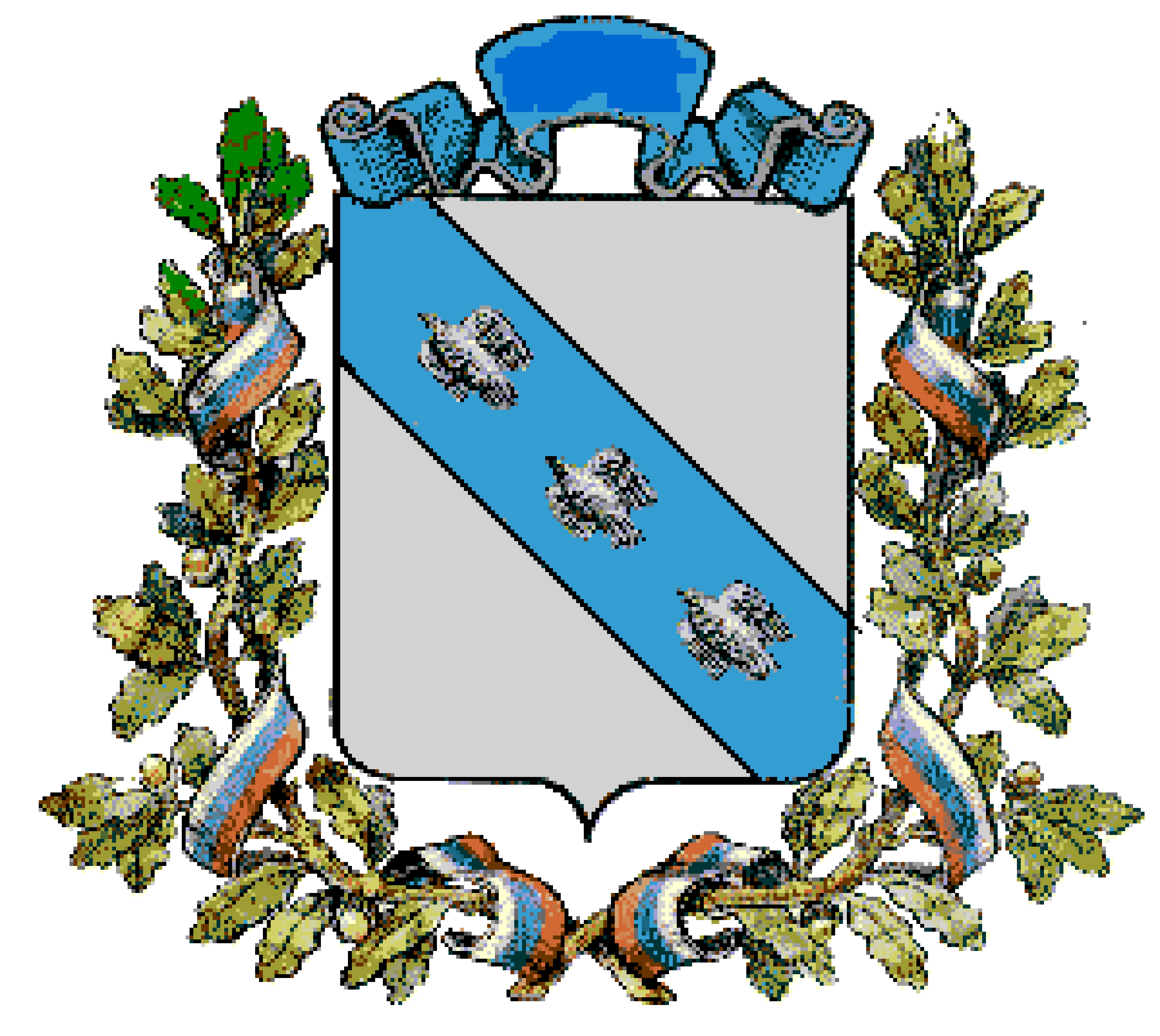 